17.12.2020 г.                                              г. Кондрово                                                       № 1599О внесении изменений в муниципальную программу «Развитие сельского хозяйства и регулирования рынков сельскохозяйственной продукции, сырья и продовольствия в муниципальном районе «Дзержинский район», утвержденную постановлением администрации муниципального района «Дзержинский район» от 26.02.2020 № 217Во исполнение постановления администрации муниципального района «Дзержинский район» от 26.02.2020 № 217 «Об утверждении муниципальной программы «Развитие сельского хозяйства и регулирования рынков сельскохозяйственной продукции, сырья и продовольствия в муниципальном районе «Дзержинский район»ПОСТАНОВЛЯЮ:1. Внести изменения в муниципальную программу «Развитие сельского хозяйства и регулирования рынков сельскохозяйственной продукции, сырья и продовольствия в муниципальном районе «Дзержинский район», утвержденную постановлением администрации муниципального района «Дзержинский район» от 26.02.2020 № 217, изложив ее в новой редакции (прилагается).2. Контроль за исполнением настоящего постановления возложить на заместителя главы администрации Дзержинского района – Крыженкову Д. Е.3. Постановление вступает в силу с момента его опубликования.Глава администрацииДзержинского района                                                                                            Е. О. ВирковПриложение к постановлению администрации Д 17.12.2020 № 1599Приложение к постановлению администрации Дзержинского района от 26.02.2020 № 217Муниципальная программа«Развитие сельского хозяйства и регулирования рынков сельскохозяйственной продукции, сырья и продовольствия в муниципальном районе «Дзержинский район»ПАСПОРТмуниципальной программы«Развитие сельского хозяйства и регулирования рынков сельскохозяйственной продукции, сырья и продовольствия в муниципальном районе «Дзержинский район»Приоритеты муниципальной политики в сфере реализации муниципальной программы1. Приоритеты государственной политики по развитию сельского хозяйства определены в:1.1. Указе Президента Российской Федерации от 07.05.2018 № 204 «О национальных целях и стратегических задачах развития Российской Федерации на период до 2024 года» (в ред. Указа Президента Российской Федерации от 19.07.2018 № 444). 1.2. Указе Президента Российской Федерации от 31.12.2015 № 683 «О Стратегии национальной безопасности Российской Федерации». 1.3. Указе Президента Российской Федерации от 21.01.2020 № 20 «Об утверждении Доктрины продовольственной безопасности Российской Федерации». 1.4. Федеральном законе «О развитии сельского хозяйства». 1.5. Государственной программе развития сельского хозяйства и регулирования рынков сельскохозяйственной продукции, сырья и продовольствия, утвержденной постановлением Правительства Российской Федерации от 14.07.2012 № 717 «О Государственной программе развития сельского хозяйства и регулирования рынков сельскохозяйственной продукции, сырья и продовольствия» (в ред. постановлений Правительства Российской Федерации от 15.04.2014 № 315, от 19.12.2014 № 1421, от 13.01.2017 № 7, от 31.03.2017 № 396, от 29.07.2017 № 902, от 10.11.2017 № 1347, от 13.12.2017 № 1544, от 01.03.2018 № 214, от 31.07.2018 № 890, от 27.08.2018 № 1002, от 06.09.2018 № 1063, от 30.11.2018 № 1443), 1.6. Стратегии пространственного развития Российской Федерации на период до 2025 года, утвержденной распоряжением Правительства Российской Федерации от 13.02.2019 № 207-р «Об утверждении Стратегии пространственного развития Российской Федерации на период до 2025 года» (в редакции распоряжения Правительства Российской Федерации от 31.08.2019 № 1945-р).1.7. Стратегии социально-экономического развития Калужской области до 2030 года, одобренной постановлением Правительства Калужской области от 29.06.2009 № 250 «О Стратегии социально-экономического развития Калужской области до 2030 года» (в редакции постановлений Правительства Калужской области от 13.07.2012 № 353, от 26.08.2014 № 506, от 12.02.2016 № 89, от 25.05.2017 № 318, от 29.01.2020 № 50).1.8. Государственной программе Калужской области «Развитие сельского хозяйства и регулирования рынков сельскохозяйственной продукции, сырья и продовольствия в Калужской области», утвержденной постановлением Правительства Калужской области от 31.01.2019 № 48 «Об утверждении государственной программы Калужской области «Развитие сельского хозяйства и регулирования рынков сельскохозяйственной продукции, сырья и продовольствия в Калужской области».2. Муниципальная программа направлена на системное развитие агропромышленного комплекса, на достижение стратегической цели в аграрной сфере: продвижение от создания агропромышленного комплекса Дзержинского района с широким импортозамещением к экспортно ориентированному агропромышленному комплексу, обеспечивающему продовольственную безопасность и высокое качество жизни населения.3. Приоритетные направления государственной политики в сфере реализации муниципальной программы следующие:3.1. в экономической сфере и сфере производства: - увеличение объемов производства молока, мяса (говядины);- содействие продвижению продукции агропромышленного комплекса Дзержинского района с высокой добавленной стоимостью на мировой рынок;- создание условий для ускорения темпов роста инвестиций в отрасли агропромышленного комплекса;- повышение доходов сельскохозяйственных товаропроизводителей, рост удельного веса прибыльных организаций.3.2. В социальной сфере - повышение качества жизни сельского населения.2. Цель, задачи и индикаторы достижения целей и решениязадач муниципальной программы2.1. Цели, задачи муниципальной программыЦель муниципальной программы: устойчивое развитие агропромышленного комплекса и сельских территорий Дзержинского района Калужской области.Задачи государственной программы:1. повышение конкурентоспособности сельскохозяйственной продукции и продовольственной независимости Дзержинского района;2. стимулирование роста производства основных видов сельскохозяйственной продукции и продовольствия;3. реализация экспортного потенциала российской сельскохозяйственной продукции, сырья и продовольствия;4. повышение качества жизни сельского населенияСВЕДЕНИЯ ОБ ИНДИКАТОРАХ МУНИЦИПАЛЬНОЙ ПРОГРАММЫ И ИХ ЗНАЧЕНИЯХ2.2. Индикаторы (показатели) достижения целей и решения задач муниципальной программы3. Обобщенная характеристика основных мероприятий муниципальной программыРеализация мероприятий подпрограмм, входящих в состав муниципальной программы, способствует достижению цели муниципальной программы – устойчивое развитие агропромышленного комплекса и сельских территорий Дзержинского района Калужской области.Каждая из подпрограмм имеет собственную систему целевых ориентиров, согласующихся с целями и задачами муниципальной программы и подкрепленных конкретными мероприятиями, реализуемыми в рамках соответствующих основных мероприятий.Основные мероприятия подпрограмм муниципальной программы включают комплекс системных мер, направленных на достижение целей муниципальной программы и решение наиболее актуальных текущих и перспективных задач, определяющих динамичное социально-экономическое развитие агропромышленного комплекса и устойчивое развитие сельских территорий.3.1. Подпрограмма «Развитие отраслей агропромышленного комплекса Дзержинского района»Достижение заявленной цели и решение поставленных задач муниципальной программы будут осуществляться посредством реализации следующих приоритетных основных мероприятий подпрограммы:3.1.1. Основное мероприятие «Компенсация части затрат на реализацию продукции с учетом молочной продуктивности коров»Краткая характеристика основного мероприятия:направлено на решение задач:- создание условий для ускоренного развития молочного скотоводства;- создание условий для организации системы сбыта и регулирования рынка молока.Способствует достижению значений показателей: - производство молока во всех категориях хозяйств, - надой на одну корову в год, производство молока на душу населения.Обеспечит создание условий для увеличения объема производства молока в Дзержинском районе. За период действия муниципальной программы объем производства молока составит не менее 11,7 тысяч тонн в год.3.1.2. Основное мероприятие «Компенсация части затрат на содержание маточного поголовья в товарных хозяйствах по системе «корова – теленок» при условии получения здорового теленка к отъему в текущем году в возрасте 6-7 месяцев»Краткая характеристика основного мероприятия:направлено на решение задач: - увеличение продуктивности специализированного мясного скота и разведения племенного молодняка, - повышение инвестиционной привлекательности производства высококачественной говядины, - увеличение валового производства конкурентоспособной говядины.Способствует достижению значений показателя:- производство мяса крупного рогатого скота в сельскохозяйственных организациях;- производства мяса крупного рогатого скота на душу населения.Обеспечит создание условий для увеличения объема производства мяса КРС. За период действия муниципальной программы объем производства мяса КРС составит не менее 376 тонн.3.1.3. Основное мероприятие «Прочие мероприятия отдела сельского хозяйства»Краткая характеристика основного мероприятия:направлено на решение задачи:- увеличение инвестиционной привлекательности района и рынков сбыта сельскохозяйственной продукции, производимой в Дзержинском районе.Способствует достижению значений показателя:- привлечение инвестиций в Дзержинский район.Обеспечит участие отдела сельского хозяйства администрации Дзержинского района в общественно - значимых организационных мероприятиях Калужской области. 3.1.4. Основное мероприятие «Мероприятия на осуществление государственных полномочий по организации и проведению мероприятий по отлову и содержанию безнадзорных животных»Краткая характеристика основного мероприятия:направлено на решение задач: - обеспечение защиты граждан от угрозы причинения вреда их жизни и здоровью со стороны животных без владельцев; - предупреждение возникновения и ликвидации заразных, в том числе особо опасных, болезней животных. Способствует достижению значений показателя:- количество отловленных безнадзорных животных. Обеспечит защиту населения Дзержинского района от болезней, общих для человека и животных.4. Характеристика мер государственного регулированияСведения об основных мерах правового регулирования в сфере реализации муниципальной программы (далее - сведения) в рамках полномочий муниципального района «Дзержинский район» (далее - правовое регулирование) с обозначением индикатора муниципальной программы, на который повлияет правовое регулирование, размещены на официальном портале администрации муниципального района «Дзержинский район» в сети Интернет по адресу: http://admkondrovo.ru/Сведения размещаются в течение десяти рабочих дней с даты вступления в силу соответствующих нормативных правовых актов или изменений в них.Ответственность за актуализацию сведений несет ответственный исполнитель и соисполнители муниципальной программы.5. Объем финансовых ресурсов, необходимых для реализациимуниципальной программы (тыс. руб. в ценах каждого года)* Объемы финансирования за счет местных бюджетов ежегодно уточняются в соответствии с решениями органов местного самоуправления муниципальных образований Калужской области о местных бюджетах на очередной финансовый год и на плановый период.** Объемы финансовых средств, направляемых на реализацию муниципальной программы из областного и федерального бюджета, ежегодно уточняются после принятия федерального закона о федеральном бюджете и закона Калужской области об областном бюджете на очередной финансовый год и на плановый период.6. Подпрограммы муниципальной программы6.1. Подпрограмма «Развитие отраслей агропромышленного комплекса Дзержинского района»ПАСПОРТподпрограммы «Развитие отраслей агропромышленного комплекса Дзержинского района» (далее – подпрограмма)*Объемы финансирования за счет муниципального бюджета ежегодно уточняются в соответствии с решениями администрации муниципального района о муниципальном бюджете на очередной финансовый год и на плановый период.**Объемы финансовых средств, направляемых на реализацию муниципальной программы, из областного и федерального бюджета, ежегодно уточняются после принятия закона Калужской области об областном и о федеральном бюджете на очередной финансовый год и на плановый период.Показатели достижения целей и решения задач СВЕДЕНИЯо показателях подпрограммы и их значениях2. Объем финансирования подпрограммы(тыс. руб. в ценах каждого года)*Объемы финансирования за счет муниципального бюджета ежегодно уточняются в соответствии с решениями администрации муниципального района о муниципальном бюджете на очередной финансовый год и на плановый период.**Объемы финансовых средств, направляемых на реализацию муниципальной программы, из областного и федерального бюджета, ежегодно уточняются после принятия закона Калужской области об областном и о федеральном бюджете на очередной финансовый год и на плановый период.3. Механизм реализации подпрограммы1. Механизм реализации подпрограммы определяется отделом сельского хозяйства администрации муниципального района «Дзержинский район» и предусматривает проведение организационных мероприятий, включая подготовку и (или) внесение изменений в нормативные правовые акты администрации Дзержинского района, обеспечивающие выполнение подпрограммы в соответствии с действующим законодательством.2. В рамках подпрограммы предусматривается предоставление субсидий на мероприятия:3. Предоставление субсидий, указанных в пункте 4 настоящего раздела, будет осуществляться на основании Закона Калужской области от 26.09.2005 года № 120-ОЗ «О наделении органов местного самоуправления муниципальных районов и городских округов Калужской области отдельными государственными полномочиями».4. Ответственность за реализацию мероприятий, предусмотренных пунктами 1 - 4 раздела 4 подпрограммы, несет Крыженкова Д. Е. – заместитель главы администрации Дзержинского района.5. Управление подпрограммой и мониторинг ее реализации осуществляет исполнитель в соответствии с полномочиями, указанными в постановлении администрации муниципального района «Дзержинский район» № 1931 от 14. 08. 2013 года «Об утверждении Порядка принятия решения о разработке муниципальных программ муниципального района «Дзержинский район», их формирования и реализации и Порядка проведения оценки эффективности реализации муниципальных программ муниципального района «Дзержинский район».4. Перечень программных мероприятий подпрограммы «Создание условий для обеспечения доступным и комфортным жильем сельского населения»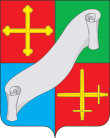 КАЛУЖСКАЯ ОБЛАСТЬАДМИНИСТРАЦИЯ(исполнительно - распорядительный орган)МУНИЦИПАЛЬНОГО РАЙОНА «ДЗЕРЖИНСКИЙ РАЙОН»П О С Т А Н О В Л Е Н И ЕОтветственный исполнитель муниципальной программыОтдел сельского хозяйства администрации Дзержинского районаОтдел сельского хозяйства администрации Дзержинского районаОтдел сельского хозяйства администрации Дзержинского районаОтдел сельского хозяйства администрации Дзержинского районаОтдел сельского хозяйства администрации Дзержинского районаОтдел сельского хозяйства администрации Дзержинского районаОтдел сельского хозяйства администрации Дзержинского районаОтдел сельского хозяйства администрации Дзержинского районаЦели муниципальной программыУстойчивое развитие агропромышленного комплекса и сельских территорий Дзержинского района Калужской областиУстойчивое развитие агропромышленного комплекса и сельских территорий Дзержинского района Калужской областиУстойчивое развитие агропромышленного комплекса и сельских территорий Дзержинского района Калужской областиУстойчивое развитие агропромышленного комплекса и сельских территорий Дзержинского района Калужской областиУстойчивое развитие агропромышленного комплекса и сельских территорий Дзержинского района Калужской областиУстойчивое развитие агропромышленного комплекса и сельских территорий Дзержинского района Калужской областиУстойчивое развитие агропромышленного комплекса и сельских территорий Дзержинского района Калужской областиУстойчивое развитие агропромышленного комплекса и сельских территорий Дзержинского района Калужской областиЗадачи муниципальной программы1. Повышение конкурентоспособности сельскохозяйственной продукции и продовольственной независимости Дзержинского района;2. стимулирование роста производства основных видов сельскохозяйственной продукции и продовольствия;3. реализация экспортного потенциала российской сельскохозяйственной продукции, сырья и продовольствия;4. повышение качества жизни сельского населения1. Повышение конкурентоспособности сельскохозяйственной продукции и продовольственной независимости Дзержинского района;2. стимулирование роста производства основных видов сельскохозяйственной продукции и продовольствия;3. реализация экспортного потенциала российской сельскохозяйственной продукции, сырья и продовольствия;4. повышение качества жизни сельского населения1. Повышение конкурентоспособности сельскохозяйственной продукции и продовольственной независимости Дзержинского района;2. стимулирование роста производства основных видов сельскохозяйственной продукции и продовольствия;3. реализация экспортного потенциала российской сельскохозяйственной продукции, сырья и продовольствия;4. повышение качества жизни сельского населения1. Повышение конкурентоспособности сельскохозяйственной продукции и продовольственной независимости Дзержинского района;2. стимулирование роста производства основных видов сельскохозяйственной продукции и продовольствия;3. реализация экспортного потенциала российской сельскохозяйственной продукции, сырья и продовольствия;4. повышение качества жизни сельского населения1. Повышение конкурентоспособности сельскохозяйственной продукции и продовольственной независимости Дзержинского района;2. стимулирование роста производства основных видов сельскохозяйственной продукции и продовольствия;3. реализация экспортного потенциала российской сельскохозяйственной продукции, сырья и продовольствия;4. повышение качества жизни сельского населения1. Повышение конкурентоспособности сельскохозяйственной продукции и продовольственной независимости Дзержинского района;2. стимулирование роста производства основных видов сельскохозяйственной продукции и продовольствия;3. реализация экспортного потенциала российской сельскохозяйственной продукции, сырья и продовольствия;4. повышение качества жизни сельского населения1. Повышение конкурентоспособности сельскохозяйственной продукции и продовольственной независимости Дзержинского района;2. стимулирование роста производства основных видов сельскохозяйственной продукции и продовольствия;3. реализация экспортного потенциала российской сельскохозяйственной продукции, сырья и продовольствия;4. повышение качества жизни сельского населения1. Повышение конкурентоспособности сельскохозяйственной продукции и продовольственной независимости Дзержинского района;2. стимулирование роста производства основных видов сельскохозяйственной продукции и продовольствия;3. реализация экспортного потенциала российской сельскохозяйственной продукции, сырья и продовольствия;4. повышение качества жизни сельского населенияПодпрограмма муниципальной программыРазвитие отраслей агропромышленного комплекса Дзержинского районаРазвитие отраслей агропромышленного комплекса Дзержинского районаРазвитие отраслей агропромышленного комплекса Дзержинского районаРазвитие отраслей агропромышленного комплекса Дзержинского районаРазвитие отраслей агропромышленного комплекса Дзержинского районаРазвитие отраслей агропромышленного комплекса Дзержинского районаРазвитие отраслей агропромышленного комплекса Дзержинского районаРазвитие отраслей агропромышленного комплекса Дзержинского районаИндикаторы муниципальной программыИндикаторы муниципальной программы «Развитие сельского хозяйства и регулирования рынков сельскохозяйственной продукции, сырья и продовольствия в муниципальном районе «Дзержинский район»:1. Объем производства валовой сельскохозяйственной продукции в фактически действующих ценах;2. индекс производства продукции сельского хозяйства в хозяйствах всех категорий;3. удельный вес прибыльных сельскохозяйственных организаций;4. объем инвестиций, привлеченных в сельскохозяйственное производство;5. выручка от реализации сельскохозяйственной продукции во всех категориях хозяйств;6. среднемесячная номинальная заработная плата в сельском хозяйстве.Индикаторы муниципальной программы «Развитие сельского хозяйства и регулирования рынков сельскохозяйственной продукции, сырья и продовольствия в муниципальном районе «Дзержинский район»:1. Объем производства валовой сельскохозяйственной продукции в фактически действующих ценах;2. индекс производства продукции сельского хозяйства в хозяйствах всех категорий;3. удельный вес прибыльных сельскохозяйственных организаций;4. объем инвестиций, привлеченных в сельскохозяйственное производство;5. выручка от реализации сельскохозяйственной продукции во всех категориях хозяйств;6. среднемесячная номинальная заработная плата в сельском хозяйстве.Индикаторы муниципальной программы «Развитие сельского хозяйства и регулирования рынков сельскохозяйственной продукции, сырья и продовольствия в муниципальном районе «Дзержинский район»:1. Объем производства валовой сельскохозяйственной продукции в фактически действующих ценах;2. индекс производства продукции сельского хозяйства в хозяйствах всех категорий;3. удельный вес прибыльных сельскохозяйственных организаций;4. объем инвестиций, привлеченных в сельскохозяйственное производство;5. выручка от реализации сельскохозяйственной продукции во всех категориях хозяйств;6. среднемесячная номинальная заработная плата в сельском хозяйстве.Индикаторы муниципальной программы «Развитие сельского хозяйства и регулирования рынков сельскохозяйственной продукции, сырья и продовольствия в муниципальном районе «Дзержинский район»:1. Объем производства валовой сельскохозяйственной продукции в фактически действующих ценах;2. индекс производства продукции сельского хозяйства в хозяйствах всех категорий;3. удельный вес прибыльных сельскохозяйственных организаций;4. объем инвестиций, привлеченных в сельскохозяйственное производство;5. выручка от реализации сельскохозяйственной продукции во всех категориях хозяйств;6. среднемесячная номинальная заработная плата в сельском хозяйстве.Индикаторы муниципальной программы «Развитие сельского хозяйства и регулирования рынков сельскохозяйственной продукции, сырья и продовольствия в муниципальном районе «Дзержинский район»:1. Объем производства валовой сельскохозяйственной продукции в фактически действующих ценах;2. индекс производства продукции сельского хозяйства в хозяйствах всех категорий;3. удельный вес прибыльных сельскохозяйственных организаций;4. объем инвестиций, привлеченных в сельскохозяйственное производство;5. выручка от реализации сельскохозяйственной продукции во всех категориях хозяйств;6. среднемесячная номинальная заработная плата в сельском хозяйстве.Индикаторы муниципальной программы «Развитие сельского хозяйства и регулирования рынков сельскохозяйственной продукции, сырья и продовольствия в муниципальном районе «Дзержинский район»:1. Объем производства валовой сельскохозяйственной продукции в фактически действующих ценах;2. индекс производства продукции сельского хозяйства в хозяйствах всех категорий;3. удельный вес прибыльных сельскохозяйственных организаций;4. объем инвестиций, привлеченных в сельскохозяйственное производство;5. выручка от реализации сельскохозяйственной продукции во всех категориях хозяйств;6. среднемесячная номинальная заработная плата в сельском хозяйстве.Индикаторы муниципальной программы «Развитие сельского хозяйства и регулирования рынков сельскохозяйственной продукции, сырья и продовольствия в муниципальном районе «Дзержинский район»:1. Объем производства валовой сельскохозяйственной продукции в фактически действующих ценах;2. индекс производства продукции сельского хозяйства в хозяйствах всех категорий;3. удельный вес прибыльных сельскохозяйственных организаций;4. объем инвестиций, привлеченных в сельскохозяйственное производство;5. выручка от реализации сельскохозяйственной продукции во всех категориях хозяйств;6. среднемесячная номинальная заработная плата в сельском хозяйстве.Индикаторы муниципальной программы «Развитие сельского хозяйства и регулирования рынков сельскохозяйственной продукции, сырья и продовольствия в муниципальном районе «Дзержинский район»:1. Объем производства валовой сельскохозяйственной продукции в фактически действующих ценах;2. индекс производства продукции сельского хозяйства в хозяйствах всех категорий;3. удельный вес прибыльных сельскохозяйственных организаций;4. объем инвестиций, привлеченных в сельскохозяйственное производство;5. выручка от реализации сельскохозяйственной продукции во всех категориях хозяйств;6. среднемесячная номинальная заработная плата в сельском хозяйстве.Сроки и этапы реализации муниципальной программы2020-2025 годы2020-2025 годы2020-2025 годы2020-2025 годы2020-2025 годы2020-2025 годы2020-2025 годы2020-2025 годыОбъемы финансирования муниципальной программы за счет всех источников финансированияНаименование показателяВсего(тыс. руб.)в том числе по годам:в том числе по годам:в том числе по годам:в том числе по годам:в том числе по годам:в том числе по годам:Объемы финансирования муниципальной программы за счет всех источников финансированияНаименование показателяВсего(тыс. руб.)202020212022202320242025Объемы финансирования муниципальной программы за счет всех источников финансированияВСЕГО15445,947522968,797522714,0822714,0822714,0822167,4522167,452Объемы финансирования муниципальной программы за счет всех источников финансированияв том числе по источникам финансирования:Объемы финансирования муниципальной программы за счет всех источников финансированиясредства бюджета муниципального района «Дзержинский район»*13355,0892517,8292167,4522167,4522167,4522167,4522167,452Объемы финансирования муниципальной программы за счет всех источников финансированияСправочно:Объемы финансирования муниципальной программы за счет всех источников финансированиясредства областного бюджета**2090,85852450,96852546,630546,630546,6300,0000,000Объемы финансирования муниципальной программы за счет всех источников финансированиясредства федерального бюджета**0,0000,0000,0000,0000,0000,0000,000*Объемы финансирования за счет муниципального бюджета ежегодно уточняются в соответствии с решениями администрации муниципального района о муниципальном бюджете на очередной финансовый год и на плановый период.**Объемы финансовых средств, направляемых на реализацию муниципальной программы, из областного и федерального бюджета, ежегодно уточняются после принятия закона Калужской области об областном и о федеральном бюджете на очередной финансовый год и на плановый период.*Объемы финансирования за счет муниципального бюджета ежегодно уточняются в соответствии с решениями администрации муниципального района о муниципальном бюджете на очередной финансовый год и на плановый период.**Объемы финансовых средств, направляемых на реализацию муниципальной программы, из областного и федерального бюджета, ежегодно уточняются после принятия закона Калужской области об областном и о федеральном бюджете на очередной финансовый год и на плановый период.*Объемы финансирования за счет муниципального бюджета ежегодно уточняются в соответствии с решениями администрации муниципального района о муниципальном бюджете на очередной финансовый год и на плановый период.**Объемы финансовых средств, направляемых на реализацию муниципальной программы, из областного и федерального бюджета, ежегодно уточняются после принятия закона Калужской области об областном и о федеральном бюджете на очередной финансовый год и на плановый период.*Объемы финансирования за счет муниципального бюджета ежегодно уточняются в соответствии с решениями администрации муниципального района о муниципальном бюджете на очередной финансовый год и на плановый период.**Объемы финансовых средств, направляемых на реализацию муниципальной программы, из областного и федерального бюджета, ежегодно уточняются после принятия закона Калужской области об областном и о федеральном бюджете на очередной финансовый год и на плановый период.*Объемы финансирования за счет муниципального бюджета ежегодно уточняются в соответствии с решениями администрации муниципального района о муниципальном бюджете на очередной финансовый год и на плановый период.**Объемы финансовых средств, направляемых на реализацию муниципальной программы, из областного и федерального бюджета, ежегодно уточняются после принятия закона Калужской области об областном и о федеральном бюджете на очередной финансовый год и на плановый период.*Объемы финансирования за счет муниципального бюджета ежегодно уточняются в соответствии с решениями администрации муниципального района о муниципальном бюджете на очередной финансовый год и на плановый период.**Объемы финансовых средств, направляемых на реализацию муниципальной программы, из областного и федерального бюджета, ежегодно уточняются после принятия закона Калужской области об областном и о федеральном бюджете на очередной финансовый год и на плановый период.*Объемы финансирования за счет муниципального бюджета ежегодно уточняются в соответствии с решениями администрации муниципального района о муниципальном бюджете на очередной финансовый год и на плановый период.**Объемы финансовых средств, направляемых на реализацию муниципальной программы, из областного и федерального бюджета, ежегодно уточняются после принятия закона Калужской области об областном и о федеральном бюджете на очередной финансовый год и на плановый период.*Объемы финансирования за счет муниципального бюджета ежегодно уточняются в соответствии с решениями администрации муниципального района о муниципальном бюджете на очередной финансовый год и на плановый период.**Объемы финансовых средств, направляемых на реализацию муниципальной программы, из областного и федерального бюджета, ежегодно уточняются после принятия закона Калужской области об областном и о федеральном бюджете на очередной финансовый год и на плановый период.*Объемы финансирования за счет муниципального бюджета ежегодно уточняются в соответствии с решениями администрации муниципального района о муниципальном бюджете на очередной финансовый год и на плановый период.**Объемы финансовых средств, направляемых на реализацию муниципальной программы, из областного и федерального бюджета, ежегодно уточняются после принятия закона Калужской области об областном и о федеральном бюджете на очередной финансовый год и на плановый период.№ п/пНаименование индикатораЕдиница измеренияЗначение по годамЗначение по годамЗначение по годамЗначение по годамЗначение по годамЗначение по годамЗначение по годамЗначение по годам№ п/пНаименование индикатораЕдиница измерения20182019Годы реализации государственной программыГоды реализации государственной программыГоды реализации государственной программыГоды реализации государственной программыГоды реализации государственной программыГоды реализации государственной программы№ п/пНаименование индикатораЕдиница измерения20182019202020212022202320242025«Развитие сельского хозяйства и регулирования рынков сельскохозяйственной продукции, сырья и продовольствия в Калужской области»«Развитие сельского хозяйства и регулирования рынков сельскохозяйственной продукции, сырья и продовольствия в Калужской области»«Развитие сельского хозяйства и регулирования рынков сельскохозяйственной продукции, сырья и продовольствия в Калужской области»«Развитие сельского хозяйства и регулирования рынков сельскохозяйственной продукции, сырья и продовольствия в Калужской области»«Развитие сельского хозяйства и регулирования рынков сельскохозяйственной продукции, сырья и продовольствия в Калужской области»«Развитие сельского хозяйства и регулирования рынков сельскохозяйственной продукции, сырья и продовольствия в Калужской области»«Развитие сельского хозяйства и регулирования рынков сельскохозяйственной продукции, сырья и продовольствия в Калужской области»«Развитие сельского хозяйства и регулирования рынков сельскохозяйственной продукции, сырья и продовольствия в Калужской области»«Развитие сельского хозяйства и регулирования рынков сельскохозяйственной продукции, сырья и продовольствия в Калужской области»«Развитие сельского хозяйства и регулирования рынков сельскохозяйственной продукции, сырья и продовольствия в Калужской области»«Развитие сельского хозяйства и регулирования рынков сельскохозяйственной продукции, сырья и продовольствия в Калужской области»1Объем производства валовой сельскохозяйственной продукции в фактически действующих ценахмлрд. руб.7 ,6318 ,9009,0009 ,2709,5489,83410,12910,4332Индекс производства продукции сельского хозяйства в хозяйствах всех категориймлн. руб.120,2103,6104,0104,1104,2104,4104,6104,83Удельный вес прибыльных сельскохозяйственных организаций%50,050,062,575,087,590,093,096,04Объем инвестиций, привлеченных в сельскохозяйственное производствомлрд. руб.1,9471,736 2,1001,5001,5001,5001,5001,5005Выручка от реализации сельскохозяйственной продукции во всех категориях хозяйствмлрд. руб.6,3907,3007,5007,7007,9008,1008,3008,6006Среднемесячная номинальная заработная плата в сельском хозяйстверуб.36 81638 40038 60039 06240 05440 10040 15040 200Наименование показателяВсегов том числе по годам:в том числе по годам:в том числе по годам:в том числе по годам:в том числе по годам:в том числе по годам:Наименование показателяВсего202020212022202320242025ВСЕГО15445,947522968,797522714,0822714,0822714,0822167,4522167,452в том числе:средства бюджета муниципального района «Дзержинский район»*13355,0892517,8292167,4522167,4522167,4522167,4522167,452средства областного бюджета**2090,85852450,96852546,630546,630546,6300,0000,000средства федерального бюджета**0,0000,0000,0000,0000,0000,0000,0001. Соисполнитель подпрограммыОтдел сельского хозяйства администрации Дзержинского районаОтдел сельского хозяйства администрации Дзержинского районаОтдел сельского хозяйства администрации Дзержинского районаОтдел сельского хозяйства администрации Дзержинского районаОтдел сельского хозяйства администрации Дзержинского районаОтдел сельского хозяйства администрации Дзержинского районаОтдел сельского хозяйства администрации Дзержинского районаОтдел сельского хозяйства администрации Дзержинского района2. Участники подпрограммыОтдел сельского хозяйства администрации Дзержинского района; Отдел муниципальных закупок Дзержинского районаОтдел сельского хозяйства администрации Дзержинского района; Отдел муниципальных закупок Дзержинского районаОтдел сельского хозяйства администрации Дзержинского района; Отдел муниципальных закупок Дзержинского районаОтдел сельского хозяйства администрации Дзержинского района; Отдел муниципальных закупок Дзержинского районаОтдел сельского хозяйства администрации Дзержинского района; Отдел муниципальных закупок Дзержинского районаОтдел сельского хозяйства администрации Дзержинского района; Отдел муниципальных закупок Дзержинского районаОтдел сельского хозяйства администрации Дзержинского района; Отдел муниципальных закупок Дзержинского районаОтдел сельского хозяйства администрации Дзержинского района; Отдел муниципальных закупок Дзержинского района3. Цель подпрограммы1. Создание условий для увеличения объема производства молока в Дзержинском районе;2. Создание условий для увеличения объема производства мяса КРС в Дзержинском районе;3. Увеличение инвестиционной привлекательности района и рынков сбыта сельскохозяйственной продукции, производимой в Дзержинском районе;4. Обеспечение защиты населения Дзержинского района от болезней, общих для человека и животных.1. Создание условий для увеличения объема производства молока в Дзержинском районе;2. Создание условий для увеличения объема производства мяса КРС в Дзержинском районе;3. Увеличение инвестиционной привлекательности района и рынков сбыта сельскохозяйственной продукции, производимой в Дзержинском районе;4. Обеспечение защиты населения Дзержинского района от болезней, общих для человека и животных.1. Создание условий для увеличения объема производства молока в Дзержинском районе;2. Создание условий для увеличения объема производства мяса КРС в Дзержинском районе;3. Увеличение инвестиционной привлекательности района и рынков сбыта сельскохозяйственной продукции, производимой в Дзержинском районе;4. Обеспечение защиты населения Дзержинского района от болезней, общих для человека и животных.1. Создание условий для увеличения объема производства молока в Дзержинском районе;2. Создание условий для увеличения объема производства мяса КРС в Дзержинском районе;3. Увеличение инвестиционной привлекательности района и рынков сбыта сельскохозяйственной продукции, производимой в Дзержинском районе;4. Обеспечение защиты населения Дзержинского района от болезней, общих для человека и животных.1. Создание условий для увеличения объема производства молока в Дзержинском районе;2. Создание условий для увеличения объема производства мяса КРС в Дзержинском районе;3. Увеличение инвестиционной привлекательности района и рынков сбыта сельскохозяйственной продукции, производимой в Дзержинском районе;4. Обеспечение защиты населения Дзержинского района от болезней, общих для человека и животных.1. Создание условий для увеличения объема производства молока в Дзержинском районе;2. Создание условий для увеличения объема производства мяса КРС в Дзержинском районе;3. Увеличение инвестиционной привлекательности района и рынков сбыта сельскохозяйственной продукции, производимой в Дзержинском районе;4. Обеспечение защиты населения Дзержинского района от болезней, общих для человека и животных.1. Создание условий для увеличения объема производства молока в Дзержинском районе;2. Создание условий для увеличения объема производства мяса КРС в Дзержинском районе;3. Увеличение инвестиционной привлекательности района и рынков сбыта сельскохозяйственной продукции, производимой в Дзержинском районе;4. Обеспечение защиты населения Дзержинского района от болезней, общих для человека и животных.1. Создание условий для увеличения объема производства молока в Дзержинском районе;2. Создание условий для увеличения объема производства мяса КРС в Дзержинском районе;3. Увеличение инвестиционной привлекательности района и рынков сбыта сельскохозяйственной продукции, производимой в Дзержинском районе;4. Обеспечение защиты населения Дзержинского района от болезней, общих для человека и животных.4. Задачи подпрограммы1. Создание условий для ускоренного развития молочного скотоводства;2. Создание условий для организации системы сбыта и регулирования рынка молока;3. Увеличение продуктивности специализированного мясного скота и разведения племенного молодняка; 4. Повышение инвестиционной привлекательности производства высококачественной говядины; 5. Увеличение валового производства конкурентоспособной говядины;6. Увеличение инвестиционной привлекательности района и рынков сбыта сельскохозяйственной продукции, производимой в Дзержинском районе;7. Обеспечение защиты граждан от угрозы причинения вреда их жизни и здоровью со стороны животных без владельцев; 8. Предупреждение возникновения и ликвидации заразных, в том числе особо опасных, болезней животных.1. Создание условий для ускоренного развития молочного скотоводства;2. Создание условий для организации системы сбыта и регулирования рынка молока;3. Увеличение продуктивности специализированного мясного скота и разведения племенного молодняка; 4. Повышение инвестиционной привлекательности производства высококачественной говядины; 5. Увеличение валового производства конкурентоспособной говядины;6. Увеличение инвестиционной привлекательности района и рынков сбыта сельскохозяйственной продукции, производимой в Дзержинском районе;7. Обеспечение защиты граждан от угрозы причинения вреда их жизни и здоровью со стороны животных без владельцев; 8. Предупреждение возникновения и ликвидации заразных, в том числе особо опасных, болезней животных.1. Создание условий для ускоренного развития молочного скотоводства;2. Создание условий для организации системы сбыта и регулирования рынка молока;3. Увеличение продуктивности специализированного мясного скота и разведения племенного молодняка; 4. Повышение инвестиционной привлекательности производства высококачественной говядины; 5. Увеличение валового производства конкурентоспособной говядины;6. Увеличение инвестиционной привлекательности района и рынков сбыта сельскохозяйственной продукции, производимой в Дзержинском районе;7. Обеспечение защиты граждан от угрозы причинения вреда их жизни и здоровью со стороны животных без владельцев; 8. Предупреждение возникновения и ликвидации заразных, в том числе особо опасных, болезней животных.1. Создание условий для ускоренного развития молочного скотоводства;2. Создание условий для организации системы сбыта и регулирования рынка молока;3. Увеличение продуктивности специализированного мясного скота и разведения племенного молодняка; 4. Повышение инвестиционной привлекательности производства высококачественной говядины; 5. Увеличение валового производства конкурентоспособной говядины;6. Увеличение инвестиционной привлекательности района и рынков сбыта сельскохозяйственной продукции, производимой в Дзержинском районе;7. Обеспечение защиты граждан от угрозы причинения вреда их жизни и здоровью со стороны животных без владельцев; 8. Предупреждение возникновения и ликвидации заразных, в том числе особо опасных, болезней животных.1. Создание условий для ускоренного развития молочного скотоводства;2. Создание условий для организации системы сбыта и регулирования рынка молока;3. Увеличение продуктивности специализированного мясного скота и разведения племенного молодняка; 4. Повышение инвестиционной привлекательности производства высококачественной говядины; 5. Увеличение валового производства конкурентоспособной говядины;6. Увеличение инвестиционной привлекательности района и рынков сбыта сельскохозяйственной продукции, производимой в Дзержинском районе;7. Обеспечение защиты граждан от угрозы причинения вреда их жизни и здоровью со стороны животных без владельцев; 8. Предупреждение возникновения и ликвидации заразных, в том числе особо опасных, болезней животных.1. Создание условий для ускоренного развития молочного скотоводства;2. Создание условий для организации системы сбыта и регулирования рынка молока;3. Увеличение продуктивности специализированного мясного скота и разведения племенного молодняка; 4. Повышение инвестиционной привлекательности производства высококачественной говядины; 5. Увеличение валового производства конкурентоспособной говядины;6. Увеличение инвестиционной привлекательности района и рынков сбыта сельскохозяйственной продукции, производимой в Дзержинском районе;7. Обеспечение защиты граждан от угрозы причинения вреда их жизни и здоровью со стороны животных без владельцев; 8. Предупреждение возникновения и ликвидации заразных, в том числе особо опасных, болезней животных.1. Создание условий для ускоренного развития молочного скотоводства;2. Создание условий для организации системы сбыта и регулирования рынка молока;3. Увеличение продуктивности специализированного мясного скота и разведения племенного молодняка; 4. Повышение инвестиционной привлекательности производства высококачественной говядины; 5. Увеличение валового производства конкурентоспособной говядины;6. Увеличение инвестиционной привлекательности района и рынков сбыта сельскохозяйственной продукции, производимой в Дзержинском районе;7. Обеспечение защиты граждан от угрозы причинения вреда их жизни и здоровью со стороны животных без владельцев; 8. Предупреждение возникновения и ликвидации заразных, в том числе особо опасных, болезней животных.1. Создание условий для ускоренного развития молочного скотоводства;2. Создание условий для организации системы сбыта и регулирования рынка молока;3. Увеличение продуктивности специализированного мясного скота и разведения племенного молодняка; 4. Повышение инвестиционной привлекательности производства высококачественной говядины; 5. Увеличение валового производства конкурентоспособной говядины;6. Увеличение инвестиционной привлекательности района и рынков сбыта сельскохозяйственной продукции, производимой в Дзержинском районе;7. Обеспечение защиты граждан от угрозы причинения вреда их жизни и здоровью со стороны животных без владельцев; 8. Предупреждение возникновения и ликвидации заразных, в том числе особо опасных, болезней животных.5. Перечень основных мероприятий подпрограммы1. Компенсация части затрат на реализацию продукции с учетом молочной продуктивности коров;2. Компенсация части затрат на содержание маточного поголовья в товарных хозяйствах по системе «корова – теленок» при условии получения здорового теленка к отъему в текущем году в возрасте 6-7 месяцев;3. Прочие мероприятия отдела сельского хозяйства;4. Мероприятия на осуществление государственных полномочий по организации и проведению мероприятий по отлову и содержанию безнадзорных животных.1. Компенсация части затрат на реализацию продукции с учетом молочной продуктивности коров;2. Компенсация части затрат на содержание маточного поголовья в товарных хозяйствах по системе «корова – теленок» при условии получения здорового теленка к отъему в текущем году в возрасте 6-7 месяцев;3. Прочие мероприятия отдела сельского хозяйства;4. Мероприятия на осуществление государственных полномочий по организации и проведению мероприятий по отлову и содержанию безнадзорных животных.1. Компенсация части затрат на реализацию продукции с учетом молочной продуктивности коров;2. Компенсация части затрат на содержание маточного поголовья в товарных хозяйствах по системе «корова – теленок» при условии получения здорового теленка к отъему в текущем году в возрасте 6-7 месяцев;3. Прочие мероприятия отдела сельского хозяйства;4. Мероприятия на осуществление государственных полномочий по организации и проведению мероприятий по отлову и содержанию безнадзорных животных.1. Компенсация части затрат на реализацию продукции с учетом молочной продуктивности коров;2. Компенсация части затрат на содержание маточного поголовья в товарных хозяйствах по системе «корова – теленок» при условии получения здорового теленка к отъему в текущем году в возрасте 6-7 месяцев;3. Прочие мероприятия отдела сельского хозяйства;4. Мероприятия на осуществление государственных полномочий по организации и проведению мероприятий по отлову и содержанию безнадзорных животных.1. Компенсация части затрат на реализацию продукции с учетом молочной продуктивности коров;2. Компенсация части затрат на содержание маточного поголовья в товарных хозяйствах по системе «корова – теленок» при условии получения здорового теленка к отъему в текущем году в возрасте 6-7 месяцев;3. Прочие мероприятия отдела сельского хозяйства;4. Мероприятия на осуществление государственных полномочий по организации и проведению мероприятий по отлову и содержанию безнадзорных животных.1. Компенсация части затрат на реализацию продукции с учетом молочной продуктивности коров;2. Компенсация части затрат на содержание маточного поголовья в товарных хозяйствах по системе «корова – теленок» при условии получения здорового теленка к отъему в текущем году в возрасте 6-7 месяцев;3. Прочие мероприятия отдела сельского хозяйства;4. Мероприятия на осуществление государственных полномочий по организации и проведению мероприятий по отлову и содержанию безнадзорных животных.1. Компенсация части затрат на реализацию продукции с учетом молочной продуктивности коров;2. Компенсация части затрат на содержание маточного поголовья в товарных хозяйствах по системе «корова – теленок» при условии получения здорового теленка к отъему в текущем году в возрасте 6-7 месяцев;3. Прочие мероприятия отдела сельского хозяйства;4. Мероприятия на осуществление государственных полномочий по организации и проведению мероприятий по отлову и содержанию безнадзорных животных.1. Компенсация части затрат на реализацию продукции с учетом молочной продуктивности коров;2. Компенсация части затрат на содержание маточного поголовья в товарных хозяйствах по системе «корова – теленок» при условии получения здорового теленка к отъему в текущем году в возрасте 6-7 месяцев;3. Прочие мероприятия отдела сельского хозяйства;4. Мероприятия на осуществление государственных полномочий по организации и проведению мероприятий по отлову и содержанию безнадзорных животных.6. Показатели подпрограммы - Производство молока во всех категориях хозяйств; - Надой на одну корову в год, производство молока на душу населения;- Производство мяса крупного рогатого скота в сельскохозяйственных организациях;- Производства мяса крупного рогатого скота на душу населения;- Привлечение инвестиций в Дзержинский район;- Количество отловленных безнадзорных животных.- Производство молока во всех категориях хозяйств; - Надой на одну корову в год, производство молока на душу населения;- Производство мяса крупного рогатого скота в сельскохозяйственных организациях;- Производства мяса крупного рогатого скота на душу населения;- Привлечение инвестиций в Дзержинский район;- Количество отловленных безнадзорных животных.- Производство молока во всех категориях хозяйств; - Надой на одну корову в год, производство молока на душу населения;- Производство мяса крупного рогатого скота в сельскохозяйственных организациях;- Производства мяса крупного рогатого скота на душу населения;- Привлечение инвестиций в Дзержинский район;- Количество отловленных безнадзорных животных.- Производство молока во всех категориях хозяйств; - Надой на одну корову в год, производство молока на душу населения;- Производство мяса крупного рогатого скота в сельскохозяйственных организациях;- Производства мяса крупного рогатого скота на душу населения;- Привлечение инвестиций в Дзержинский район;- Количество отловленных безнадзорных животных.- Производство молока во всех категориях хозяйств; - Надой на одну корову в год, производство молока на душу населения;- Производство мяса крупного рогатого скота в сельскохозяйственных организациях;- Производства мяса крупного рогатого скота на душу населения;- Привлечение инвестиций в Дзержинский район;- Количество отловленных безнадзорных животных.- Производство молока во всех категориях хозяйств; - Надой на одну корову в год, производство молока на душу населения;- Производство мяса крупного рогатого скота в сельскохозяйственных организациях;- Производства мяса крупного рогатого скота на душу населения;- Привлечение инвестиций в Дзержинский район;- Количество отловленных безнадзорных животных.- Производство молока во всех категориях хозяйств; - Надой на одну корову в год, производство молока на душу населения;- Производство мяса крупного рогатого скота в сельскохозяйственных организациях;- Производства мяса крупного рогатого скота на душу населения;- Привлечение инвестиций в Дзержинский район;- Количество отловленных безнадзорных животных.- Производство молока во всех категориях хозяйств; - Надой на одну корову в год, производство молока на душу населения;- Производство мяса крупного рогатого скота в сельскохозяйственных организациях;- Производства мяса крупного рогатого скота на душу населения;- Привлечение инвестиций в Дзержинский район;- Количество отловленных безнадзорных животных.7. Сроки и этапы реализации подпрограммы2020 - 2025 годы, в один этап2020 - 2025 годы, в один этап2020 - 2025 годы, в один этап2020 - 2025 годы, в один этап2020 - 2025 годы, в один этап2020 - 2025 годы, в один этап2020 - 2025 годы, в один этап2020 - 2025 годы, в один этап8. Объемы финансирования подпрограммы за счет бюджетных ассигнованийНаименование показателяВсего(тыс. руб.)в том числе по годам:в том числе по годам:в том числе по годам:в том числе по годам:в том числе по годам:в том числе по годам:8. Объемы финансирования подпрограммы за счет бюджетных ассигнованийНаименование показателяВсего(тыс. руб.)2020202120222023202420258. Объемы финансирования подпрограммы за счет бюджетных ассигнованийВСЕГО15445,947522968,797522714,0822714,0822714,0822167,4522167,4528. Объемы финансирования подпрограммы за счет бюджетных ассигнованийв том числе по годам и источникам финансирования:8. Объемы финансирования подпрограммы за счет бюджетных ассигнованийсредства бюджета муниципального района*13355,0892517,8292167,4522167,4522167,4522167,4522167,4528. Объемы финансирования подпрограммы за счет бюджетных ассигнованийсредства областного бюджета** 2090,85852450,96852546,630546,630546,630008. Объемы финансирования подпрограммы за счет бюджетных ассигнованийсредства федерального бюджета**0000000Наименование показателяЕдиница измеренияЗначение по годамЗначение по годамЗначение по годамЗначение по годамЗначение по годамЗначение по годамЗначение по годамЗначение по годамНаименование показателяЕдиница измерения20182019Годы реализации муниципальной программыГоды реализации муниципальной программыГоды реализации муниципальной программыГоды реализации муниципальной программыГоды реализации муниципальной программыГоды реализации муниципальной программыНаименование показателяЕдиница измерения20182019202020212022202320242025Подпрограмма «Развитие отраслей агропромышленного комплекса Дзержинского района»Подпрограмма «Развитие отраслей агропромышленного комплекса Дзержинского района»Подпрограмма «Развитие отраслей агропромышленного комплекса Дзержинского района»Подпрограмма «Развитие отраслей агропромышленного комплекса Дзержинского района»Подпрограмма «Развитие отраслей агропромышленного комплекса Дзержинского района»Подпрограмма «Развитие отраслей агропромышленного комплекса Дзержинского района»Подпрограмма «Развитие отраслей агропромышленного комплекса Дзержинского района»Подпрограмма «Развитие отраслей агропромышленного комплекса Дзержинского района»Подпрограмма «Развитие отраслей агропромышленного комплекса Дзержинского района»Подпрограмма «Развитие отраслей агропромышленного комплекса Дзержинского района»Подпрограмма «Развитие отраслей агропромышленного комплекса Дзержинского района»1Производство молока во всех категориях хозяйствтонн11 32011 04211 15211 26311 37611 49011 60511 7212Надой на одну корову в год, производство молока на душу населениякг6 2207 7527 8297 9077 9868 0668 1478 2293Производство мяса крупного рогатого скота в сельскохозяйственных организацияхтонн277,8354,3357,8361,4365,0368,7372,4376,14Производства мяса крупного рогатого скота на душу населениякг5,36,86,97,07,17,27,37,45Привлечение инвестиций в Дзержинский районмлрд. руб.1,9471,736 2,1001,5001,5001,5001,5001,5006Количество отловленных безнадзорных животных (собак)голов2640545555555555Наименование показателяВсегов том числе по годамв том числе по годамв том числе по годамв том числе по годамв том числе по годамв том числе по годамНаименование показателяВсего202020212022202320242025ВСЕГО15445,947522968,797522714,0822714,0822714,0822167,4522167,452в том числе по источникам финансирования:средства бюджета муниципального района «Дзержинский район»*13355,0892517,8292167,4522167,4522167,4522167,4522167,452средства областного бюджета **2090,85852450,96852546,630546,630546,6300,0000,000средства федерального бюджета **0,0000,0000,0000,0000,0000,0000,000в том числе по мероприятиям:1. «Компенсация части затрат на реализацию продукции с учетом молочной продуктивности коров» всего, в т. ч.:12513,1752325,9152037,4522037,4522037,4522037,4522037,452средства бюджета муниципального района «Дзержинский район»12513,1752325,9152037,4522037,4522037,4522037,4522037,4522. «Компенсация части затрат на содержание маточного поголовья в товарных хозяйствах по системе «корова – теленок» при условии получения здорового теленка к отъему в текущем году в возрасте 6-7 месяцев» всего, в т. ч.:586,914186,91480,00080,00080,00080,00080,000средства бюджета муниципального района «Дзержинский район»586,914186,91480,00080,00080,00080,00080,0003. «Прочие мероприятия отдела сельского хозяйства» всего, в т. ч.: 255,0005,00050,00050,00050,00050,00050,000средства бюджета муниципального района «Дзержинский район»255,0005,00050,00050,00050,00050,00050,0004. «Мероприятия на осуществление государственных полномочий по организации и проведению мероприятий по отлову и содержанию безнадзорных животных» всего, в т. ч.:2090,85852450,96852546,630546,630546,6300,0000,000средства бюджета муниципального района «Дзержинский район»0,0000,0000,0000,0000,0000,0000,000средства областного бюджета **2090,85852450,96852546,630546,630546,6300,0000,000средства федерального бюджета **0,0000,0000,0000,0000,0000,0000,000№п/пНаименование мероприятияСроки реализацииИсточники финансированияУчастник подпрограммы 1«Компенсация части затрат на реализацию продукции с учетом молочной продуктивности коров»2020 - 2025годыСредства бюджета муниципального района «Дзержинский район»Отдел сельского хозяйства администрации Дзержинского района;2«Компенсация части затрат на содержание маточного поголовья в товарных хозяйствах по системе «корова – теленок» при условии получения здорового теленка к отъему в текущем году в возрасте 6-7 месяцев»2020 - 2025годыСредства бюджета муниципального района «Дзержинский район»Отдел сельского хозяйства администрации Дзержинского района;3«Прочие мероприятия отдела сельского хозяйства»2020 - 2025годыСредства бюджета муниципального района «Дзержинский район»Отдел сельского хозяйства администрации Дзержинского района;4«Мероприятия на осуществление государственных полномочий по организации и проведению мероприятий по отлову и содержанию безнадзорных животных»2020 - 2025годыСредства областного бюджета Отдел сельского хозяйства администрации Дзержинского района;Отдел муниципальных закупок Дзержинского района